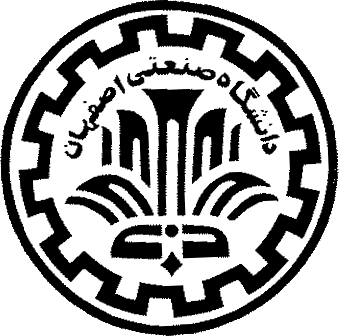 دانشگاه صنعتی اصفهاندانشکده مهندسی مکانیکجلسه دفاع پایاننامه کارشناسی ارشد مهندسی مکانیک- گرایش موضوع:  ارائه دهنده: استادان راهنما:استادان مشاور:استادان داور:زمان و مکان:چیکده مرتبط با موضوع دفاع در قالب wordعکس مرتبط با موضوع دفاع در قالب jpg